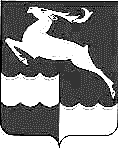    ЯРКИНСКИЙ СЕЛЬСКИЙ СОВЕТ ДЕПУТАТОВКЕЖЕМСКОГО РАЙОНА  КРАСНОЯРСКОГО КРАЯРЕШЕНИЕ23 ноября 2020 года	       № 28                                  с .ЯркиноО создании и утверждении составаадминистративной комиссии на территориимуниципального образованияЯркинский сельсовет             В соответствии с Законом Красноярского края от 23.04.2009г № 8-3168 «Об административных комиссиях в Красноярском крае», законом Красноярского края от 23.04.2009г № 8-3170 «О наделении органов местного самоуправления муниципальных образований края государственными полномочиями по созданию и обеспечению деятельности административных комиссий»,  руководствуясь ст. 29 Устава Яркинского сельсовета, Яркинский сельский Совет депутатов РЕШИЛ:               1. Создать административную комиссию на территории муниципального образования Яркинского сельсовета.Утвердить состав административной комиссии:               3. Считать утратившим силу решение Яркинского сельского Совета депутатов от 02.10.2015 г. № 6 «О создании и утверждении состава административной комиссии на территории муниципального образования Яркинский сельсовет».               4. Решение вступает в силу со дня, следующего за днем его официального опубликования в газете « Яркинский Вестник».Глава Яркинского сельсовета                                                 И.Н. Рукосуева№Ф.И.ОДолжностьСтатус 1Рукосуева Ирина НиколаевнаГлава Яркинского сельсоветаПредседатель административной комиссии2Рукосуева Татьяна СергеевнаДиректор Яркинской НОШЗаместитель председателя административной комиссии3Олексина Наталья МячеславовнаЗаведующая Яркинской библиотекойСекретарь административной комиссии4Кулаков Геннадий НиколаевичДепутат Член административной комиссии 5Олексин Игорь ЛеонидовичДепутат Член административной комиссии 6Рукосуев Михаил ЮрьевичДепутат Член административной комиссии 7Кулакова Людмила АнатольевнаДепутат Член административной комиссии 8Рукосуева Анастасия ЕфимовнаДепутат Член административной комиссии 9Рукосуева Евгения АнатольевнаДепутатЧлен административной комиссии10Рукосуев Алексей АлексеевичДепутат Член административной комиссии 